      1. Sınıf yazı      2. Sınıf yazı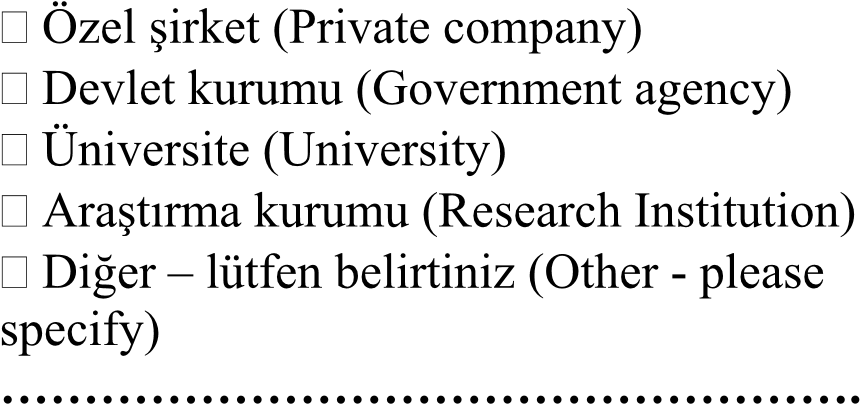 Sektör (Sector)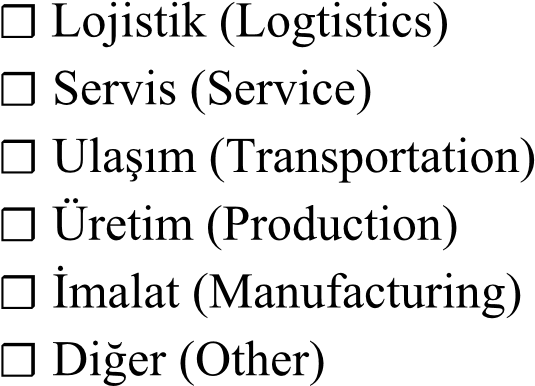 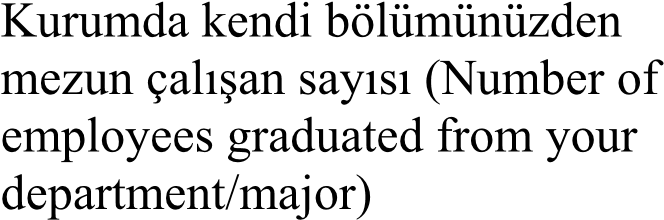 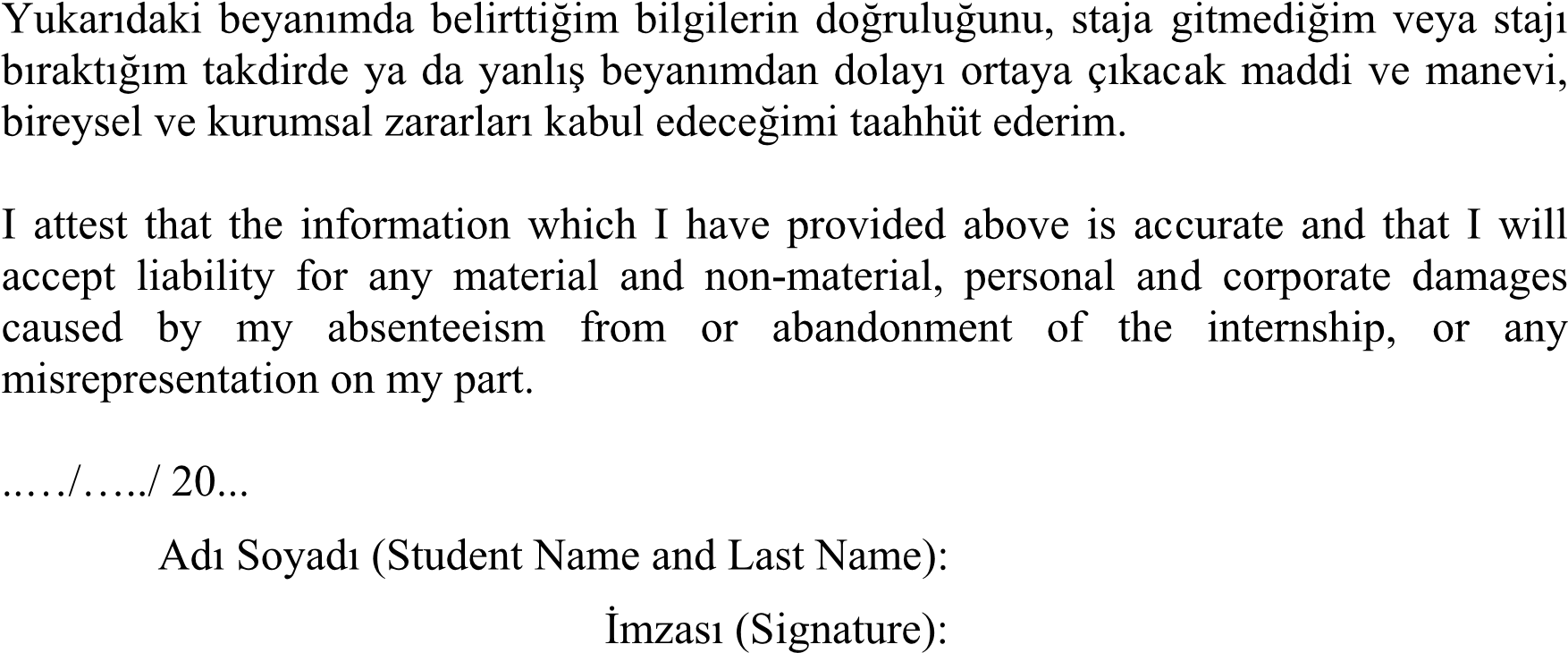 Danışman Öğretim Üyesi/Öğretim Görevlisi Adı Soyadı ve İmza(Advisor Name, Last Name, Signature)Danışman Öğretim Üyesi/Öğretim Görevlisi Adı Soyadı ve İmza(Advisor Name, Last Name, Signature)Bölüm Başkanı Adı Soyadı ve İmza(Head of Department Name, Last Name, Signature)Bölüm Başkanı Adı Soyadı ve İmza(Head of Department Name, Last Name, Signature)